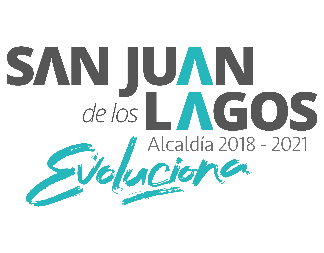 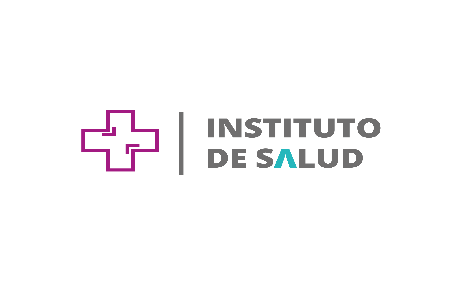 H. AYUNTAMIENTO SAN JUAN DE LOS LAGOSDIRECCION DE SERVICIOS MEDICOS MUNICIPALESINFORME DE ACTIVIDADES MEDICOS MUNICIPALESFECHA (MES): SEPTIEMBRE 2020MEDICO: INFORME GENERALConsultas a empleados municipales y familiares     623Consultas a presos     7Consultas de apoyo a ciudadanos      20Partes médicos de lesiones166Partes médicos de alcoholemia1Partes solicitados por juez de primera instancia14Partes de cadáver0Interconsultas a especialistas      10Pacientes hospitalizados0Incapacidades20Solicitudes de laboratorios4Solicitudes de radiología       1Pruebas rápidas COVID3Certificados médicos9